INDICAÇÃO Nº 6603/2017Sugere ao Poder Executivo Municipal que proceda a manutenção de lâmpada com mau funcionamento Rua Goiânia de fronte ao nº 325, no Bairro Cidade Nova.Excelentíssimo Senhor Prefeito Municipal, Nos termos do Art. 108 do Regimento Interno desta Casa de Leis, dirijo-me a Vossa Excelência para sugerir ao setor competente que proceda a manutenção de lâmpada com mau funcionamento na Rua Goiânia de fronte ao nº 325, no Bairro Cidade Nova, neste município.Justificativa:Fomos procurados por munícipes solicitando essa providencia, pois a falta de iluminação nesse local está causando transtornos e insegurança.Plenário “Dr. Tancredo Neves”, em 17 de agosto de 2017.EDMILSON IGNÁCIO ROCHADR. EDMILSON-vereador-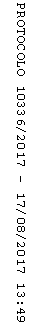 